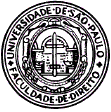 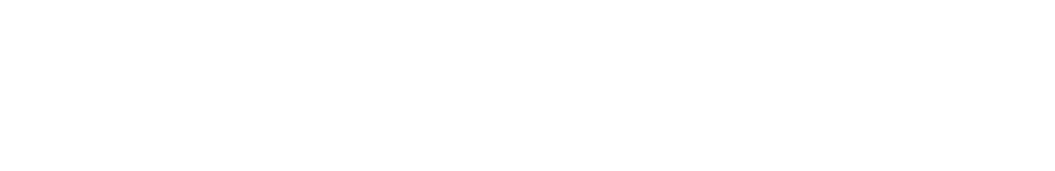 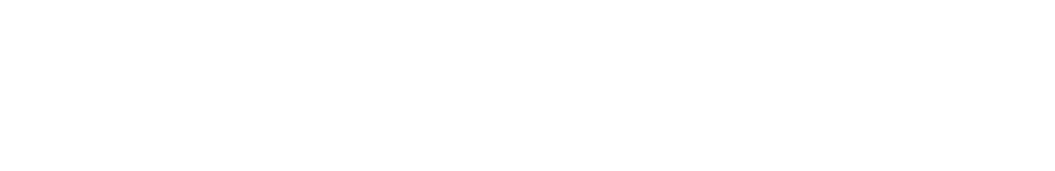 Curso: DIREITO ADMINISTRATIVO IProfessor: Marcos Augusto PerezSEMINÁRIO 8: Atos administrativos: Origem, Conceito, Atributos, Elementos.NOME DO ALUNO: ........................................................................................... NÚMERO USP: ...............................................................................................TURMA: ................................Leia os textos obrigatórios da semana e os excertos selecionados da jurisprudência  e responda às questões abaixo descritas:Indique quais são os atributos dos atos administrativos e os explique sucintamente. Há unanimidade na doutrina lida sobre o tema? A jurisprudência selecionada trata o tema do mesmo modo?A teoria dos elementos do ato administrativo foi incorporada de alguma forma na legislação brasileira? Se sim, em qual(is) norma(s)?A observância do procedimento legal corresponderia a que elemento do ato administrativo?Da leitura das decisões do STF é possível verificar que existem diferenças entre atos administrativos vinculados e discricionários, porém, os elementos do ato administrativo (requisitos de validade) são comuns aos dois tipos? Partindo das decisões colhidas, aponte os elementos dos atos que são invocados pelos tribunais.Explique, com suas próprias palavras, em que, para o Direito Administrativo brasileiro, consiste a teoria dos motivos determinantes.Zé Mário, famoso produtor de queijo em MG, recebeu a visita de agentes do órgão de fiscalização sanitária da sua cidade. Durante a fiscalização, os agentes – sem se identificar – apontaram diversas irregularidades e emitiram um auto de infração, por meio do qual interditavam o estabelecimento de Zé Mário sob o fundamento de que “a produção no local viola uma série de normas sanitárias”. Qual o ato administrativo praticado? A partir do enunciado é possível verificar a presença ou a ausência dos elementos do ato administrativo?